L’ATHLE SANTE LOISIR COMMENT CA MARCHE ?Ces activités sont proposées par la FAPF, les adhérents doivent donc souscrire une licence auprès d’un club affilié. Ils doivent fournir un certificat médical de non contre indication à la pratique de l’activité, puis ils s’inscrivent en payant en fonction de la formule choisie (nombre de créneaux hebdomadaires et engagement dans la durée). Les cours sont organisés de Mahina à Punaauia du lundi au samedi. L’ATHLE SANTE LOISIR COMMENT CA MARCHE ?Ces activités sont proposées par la FAPF, les adhérents doivent donc souscrire une licence auprès d’un club affilié. Ils doivent fournir un certificat médical de non contre indication à la pratique de l’activité, puis ils s’inscrivent en payant en fonction de la formule choisie (nombre de créneaux hebdomadaires et engagement dans la durée). Les cours sont organisés de Mahina à Punaauia du lundi au samedi. L’ATHLE SANTE LOISIR COMMENT CA MARCHE ?Ces activités sont proposées par la FAPF, les adhérents doivent donc souscrire une licence auprès d’un club affilié. Ils doivent fournir un certificat médical de non contre indication à la pratique de l’activité, puis ils s’inscrivent en payant en fonction de la formule choisie (nombre de créneaux hebdomadaires et engagement dans la durée). Les cours sont organisés de Mahina à Punaauia du lundi au samedi. L’ATHLE SANTE LOISIR COMMENT CA MARCHE ?Ces activités sont proposées par la FAPF, les adhérents doivent donc souscrire une licence auprès d’un club affilié. Ils doivent fournir un certificat médical de non contre indication à la pratique de l’activité, puis ils s’inscrivent en payant en fonction de la formule choisie (nombre de créneaux hebdomadaires et engagement dans la durée). Les cours sont organisés de Mahina à Punaauia du lundi au samedi. JOURSHEURESACTIVITELIEULUNDI16H00/17H00REMISE EN FORMEPATERLUNDI17H00/18H15MARCHE NORDIQUEPATERMARDI8H00/9H30MARCHE NORDIQUEPUNAAUIAMERCREDI8H30/10H00 MARCHE NORDIQUEARUE/MAHINAJEUDI16H00/17H00REMISE EN FORMEPUNARUUJEUDI17H00/18H15MARCHE NORDIQUEPUNARUUVENDREDI8H15/9H45MARCHE NORDIQUEPAPEETESAMEDI8H00/9H30MARCHE NORDIQUEPUNAAUIATARIFSTARIFSTARIFSTARIFSFORMULE1 SEANCE HEBDO2 SEANCES HEBDOILLIMITEA L'ANNEE21000 F32000 F42000F  A L'ANNEE(licence santé incluse)(licence santé incluse)(licence santé incluse)TRIMESTRIEL7000F/TRIM13000F/TRIM 18000F/TRIM TRIMESTRIEL(hors licence) (hors licence) (hors licence)A LA SEANCE1200F/SEANCECARNET 10 SEANCES 10000FCARNET 10 SEANCES Licenciés 8000FA LA SEANCELicenciés 1000FCARNET 10 SEANCES 10000FCARNET 10 SEANCES Licenciés 8000FREDUCTION COUPLE/FAMILLE -10% A PARTIR DE 2 SEANCES HEBDOS POUR 2 PERSONNESREDUCTION COUPLE/FAMILLE -10% A PARTIR DE 2 SEANCES HEBDOS POUR 2 PERSONNESREDUCTION COUPLE/FAMILLE -10% A PARTIR DE 2 SEANCES HEBDOS POUR 2 PERSONNESREDUCTION COUPLE/FAMILLE -10% A PARTIR DE 2 SEANCES HEBDOS POUR 2 PERSONNESREDUCTION COUPLE/FAMILLE -10% A PARTIR DE 2 SEANCES HEBDOS POUR 2 PERSONNESREDUCTION COUPLE/FAMILLE -10% A PARTIR DE 2 SEANCES HEBDOS POUR 2 PERSONNESREDUCTION COUPLE/FAMILLE -10% A PARTIR DE 2 SEANCES HEBDOS POUR 2 PERSONNESREDUCTION COUPLE/FAMILLE -10% A PARTIR DE 2 SEANCES HEBDOS POUR 2 PERSONNESINFORMATIONSINFORMATIONSINFORMATIONSINFORMATIONSRENSEIGNEMENTSRENSEIGNEMENTSTHIERRY TONNELLIER               87.32.56.37THIERRY TONNELLIER               87.32.56.37INSCRIPTIONSINSCRIPTIONSathlesantetahiti@gmail.comathlesantetahiti@gmail.comFacebook: Athlé Santé Loisir TahitiFacebook: Athlé Santé Loisir Tahiti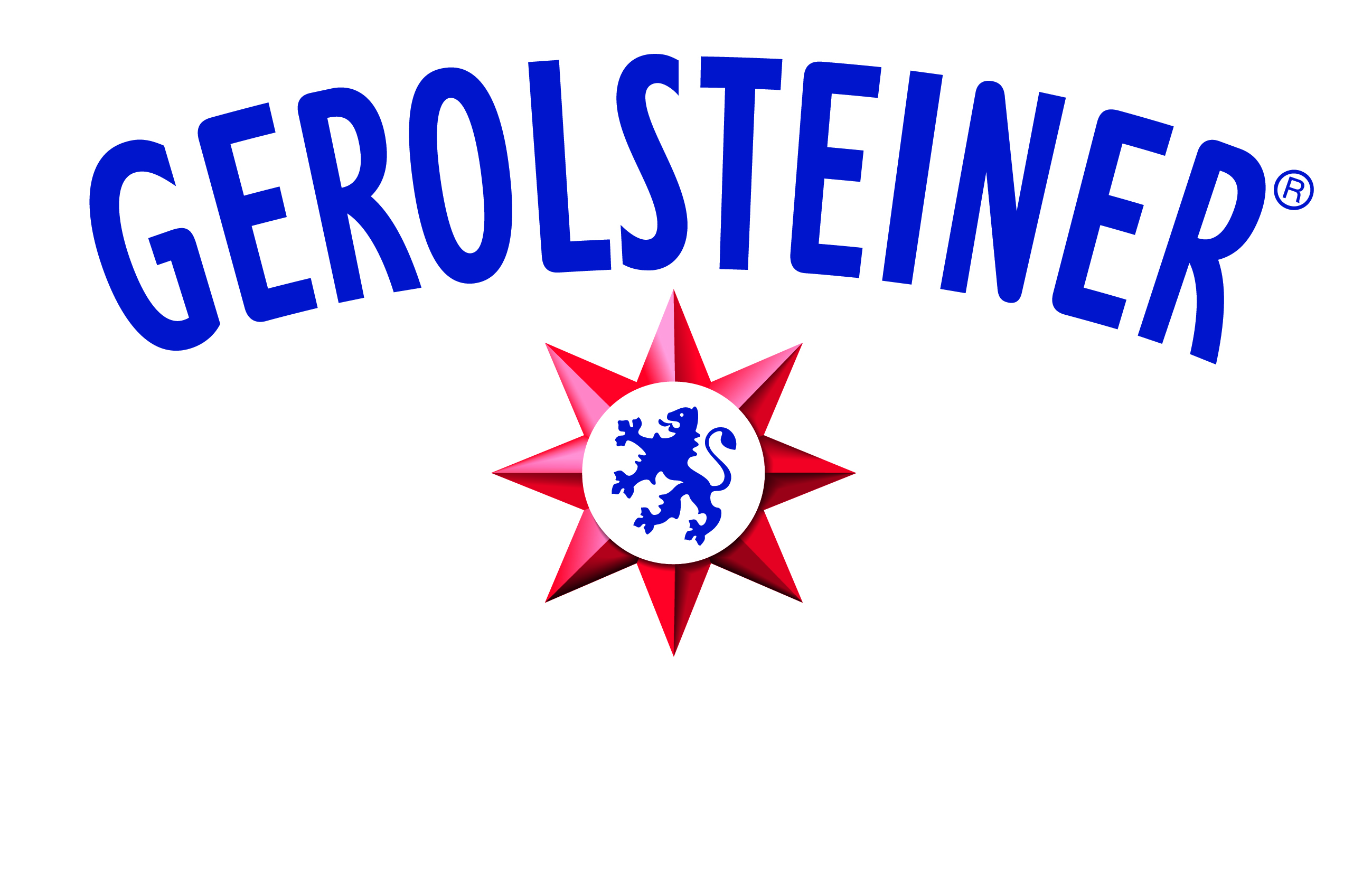 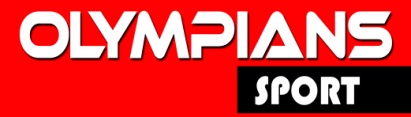 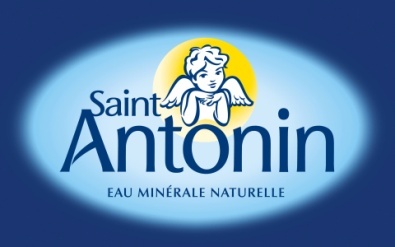 